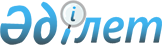 О мерах по реализации Закона Республики Казахстан от 8 января 2021 года "О внесении изменений и дополнений в некоторые законодательные акты Республики Казахстан по вопросам образования"Распоряжение Премьер-Министра Республики Казахстан от 30 марта 2021 года № 69-р
      1. Утвердить прилагаемый перечень правовых актов, принятие которых необходимо в целях реализации Закона Республики Казахстан от 8 января 2021 года "О внесении изменений и дополнений в некоторые законодательные акты Республики Казахстан по вопросам образования" (далее – перечень).
      2. Государственным органам Республики Казахстан:
      1) разработать и в установленном порядке внести на утверждение в Правительство Республики Казахстан проекты правовых актов согласно перечню;
      2) принять соответствующие ведомственные акты согласно перечню и ежемесячно, не позднее 10 числа следующего месяца представлять информацию Министерству образования и науки Республики Казахстан.
      3. Министерству образования и науки Республики Казахстан обобщить представленную информацию и не позднее 20 числа месяца следующего квартала проинформировать Правительство Республики Казахстан о принятых мерах. Перечень
правовых актов, принятие которых необходимо в целях реализации Закона Республики Казахстан от 8 января 2021 года "О внесении изменений и дополнений в некоторые законодательные акты Республики Казахстан по вопросам образования"
      Примечание: расшифровка аббревиатур:
      МОН – Министерство образования и науки Республики Казахстан
      ГП – Генеральная прокуратура Республики Казахстан
      МЗ – Министерство здравоохранения Республики Казахстан
      Минтруд – Министерство труда и социальной защиты населения Республики Казахстан
      ВС – Верховный Суд Республики Казахстан
      МИИР – Министерство индустрии и инфраструктурного развития Республики Казахстан
      МО – Министерство обороны Республики Казахстан
      МЧС – Министерство по чрезвычайным ситуациям Республики Казахстан
      КНБ – Комитет национальной безопасности Республики Казахстан
      МВД – Министерство внутренних дел Республики Казахстан
					© 2012. РГП на ПХВ «Институт законодательства и правовой информации Республики Казахстан» Министерства юстиции Республики Казахстан
				
      Премьер-Министр 

А. Мамин
Утвержден
распоряжением Премьер-Министра
Республики Казахстан
от 30 марта 2021 года № 69-р
№
п/п

Наименование
правового акта

Форма правового акта

Государственный орган, ответственный за исполнение

Срок исполнения

Лицо, ответственное за качественную и своевременную разработку и внесение правового акта

1

2

3

4

5

6

1. 
О внесении изменений и дополнений в постановление Правительства Республики Казахстан от 28 октября 2004 года № 1111 "Вопросы Министерства образования и науки Республики Казахстан"
постановление Правительства Республики Казахстан
МОН
март 2021 года
Сарсембаев К.М.
2. 
О признании утратившими силу некоторых решений Правительства Республики Казахстан
постановление Правительства Республики Казахстан
МОН
март 2021 года
Дауленов М.М.
3. 
О внесении изменений в постановление Правительства Республики Казахстан от 30 марта 2012 года № 390 "Об утверждении Правил направления специалиста на работу, предоставления права самостоятельного трудоустройства, освобождения от обязанности или прекращения обязанности по отработке гражданами, обучавшимися на основе государственного образовательного заказа, и внесении изменений и дополнений в постановление Правительства Республики Казахстан от 23 января 2008 года № 58 "Об утверждении Правил присуждения образовательного гранта"
постановление Правительства Республики Казахстан
МОН
март 2021 года
Дауленов М.М.
4. 
О внесении изменения в приказ Министра образования и науки Республики Казахстан от 29 ноября 2007 года № 583 "Об утверждении Правил организации и осуществления учебно-методической и научно-методической работы"
приказ Министра образования и науки Республики Казахстан
МОН
апрель 2021 года
Каринова Ш.Т.
5. 
О внесении изменений в приказ Министра образования и науки Республики Казахстан от 13 апреля 2012 года № 163 "Об утверждении норм расходов, типовых договоров на обучение и прохождение стажировки по международной стипендии "Болашак"
приказ Министра образования и науки Республики Казахстан
МОН
апрель 2021 года
Дауленов М.М.
6. 
О внесении изменений в приказ Министра образования и науки Республики Казахстан от 24 июля 2012 года № 344 "Об утверждении Правил организации работы по подготовке, экспертизе, апробации и проведению мониторинга, изданию учебников, учебно-методических комплексов и учебно-методических пособий" 
приказ Министра образования и науки Республики Казахстан
МОН
апрель 2021 года
Каринова Ш.Т.
7. 
О внесении дополнения в приказ Министра образования и науки Республики Казахстан от 1 августа 2012 года № 350 "Об утверждении перечня услуг, связанных с государственным образовательным заказом" 
приказ Министра образования и науки Республики Казахстан
МОН
апрель 2021 года
Каринова Ш.Т.
8. 
О внесении изменений и дополнения в приказ Министра транспорта и коммуникаций Республики Казахстан от 28 сентября 2013 года № 764 "Об утверждении Типовых программ профессиональной подготовки авиационного персонала, участвующего в обеспечении безопасности полетов"
приказ Министра индустрии и инфраструктурного развития
Республики Казахстан
МИИР
апрель 2021 года
Камалиев Б.С.
9. 
О внесении изменений в приказ Министра внутренних дел Республики Казахстан от 2 декабря 2014 года № 862 "Об утверждении Правил государственной регистрации и учета отдельных видов транспортных средств по идентификационному номеру транспортного средства, подготовки водителей механических транспортных средств, приема экзаменов и выдачи водительских удостоверений"
приказ
Министра внутренних дел Республики Казахстан
МВД
апрель 2021 года
Калайчиди А.Д.
10. 
О внесении изменения в приказ Министра внутренних дел Республики Казахстан от 16 ноября 2015 года № 926 "Об утверждении квалификационных требований к специализированным учебным центрам в области пожарной безопасности по подготовке, переподготовке и повышению квалификации специалистов негосударственных противопожарных служб"
приказ Министра по чрезвычайным ситуациям Республики Казахстан
МЧС
апрель 2021 года
Кульдиков М.М.
11. 
О внесении изменений в приказ Генерального Прокурора Республики Казахстан от 13 августа 2015 года № 101 "Об утверждении Правил приема на обучение в Академию правоохранительных органов при Генеральной прокуратуре Республики Казахстан, реализующую образовательные программы послевузовского образования"
приказ Генерального Прокурора Республики Казахстан
ГП
апрель 2021 года
Дембаев Б.Б.
12. 
О внесении изменений в приказ Министра здравоохранения и социального развития Республики Казахстан от 25 декабря 2015 года № 1019 "Об утверждении Правил и сроков проведения обучения, инструктирования и проверок знаний по вопросам безопасности и охраны труда работников, руководителей и лиц, ответственных за обеспечение безопасности и охраны труда"
приказ Министра труда и социальной защиты населения Республики Казахстан
МТСЗН
апрель 2021 года
Сарбасов А.А.
13. 
О внесении изменений в приказ Министра внутренних дел Республики Казахстан от 16 января 2016 года № 32 "Об утверждении Правил организации учебного процесса с применением образовательных технологий в военных, специальных учебных заведениях Министерства внутренних дел Республики Казахстан"
приказ
Министра внутренних дел Республики Казахстан
МВД
апрель 2021 года
Калайчиди А.Д.
14. 
О внесении изменений в приказ Министра образования и науки Республики Казахстан от 19 января 2016 года № 44 "Об утверждении Правил по формированию, использованию и сохранению фонда библиотек государственных организаций образования"
приказ Министра образования и науки Республики Казахстан
МОН
апрель 2021 года
Каринова Ш.Т.
15. 
О внесении изменений в приказ Министра образования и науки Республики Казахстан от 21 января 2016 года № 50 "Об утверждении Правил организации дуального обучения"
приказ Министра образования и науки Республики Казахстан
МОН
апрель 2021 года
Каринова Ш.Т.
16. 
О внесении изменений в приказ Министра обороны Республики Казахстан от 22 января 2016 года № 34 "Об утверждении Правил организации работ по подготовке, экспертизе, апробации, изданию и проведению мониторинга учебных изданий и учебно-методических комплексов в военных учебных заведениях, подведомственных Министерству обороны Республики Казахстан, за исключением организаций среднего образования"
приказ
Министра обороны Республики Казахстан
МО
апрель 2021 года
Дандыбаев Т.Т.
17. 
О внесении изменений в приказ Министра обороны Республики Казахстан от 22 января 2016 года № 35 "Об утверждении Правил приема на обучение в военные учебные заведения, подведомственные Министерству обороны Республики Казахстан, реализующие образовательные программы соответствующего уровня"
приказ Министра обороны Республики Казахстан
МО
апрель 2021 года
Дандыбаев Т.Т.
18. 
О внесении изменений в приказ Министра обороны Республики Казахстан от 22 января 2016 года № 41 "Об утверждении Правил организации учебного процесса с применением образовательных технологий в военных учебных заведениях, подведомственных Министерству обороны Республики Казахстан"
приказ Министра обороны Республики Казахстан
МО
апрель 2021 года
Дандыбаев Т.Т.
19. 
О внесении изменений в приказ Министра внутренних дел Республики Казахстан от 26 января 2016 года № 77 "Об утверждении Правил приема на обучение в военные, специальные учебные заведения Министерства внутренних дел Республики Казахстан, реализующие образовательные программы высшего образования"
приказ
Министра внутренних дел Республики Казахстан
МВД
апрель 2021 года
Калайчиди А.Д.
20. 
О внесении изменений и дополнений в приказ Министра образования и науки Республики Казахстан от 29 января 2016 года № 122 "Об утверждении Правил размещения государственного образовательного заказа на подготовку кадров с техническим и профессиональным, послесредним, высшим и послевузовским образованием с учетом потребностей рынка труда, на подготовительные отделения организаций высшего и (или) послевузовского образования, а также на дошкольное воспитание и обучение, среднее образование" 
приказ Министра образования и науки Республики Казахстан
МОН
апрель 2021 года
Каринова Ш.Т.
21. 
О внесении изменений в приказ Генерального Прокурора Республики Казахстан от 31 марта 2016 года № 57 "Об утверждении Правил организации учебного процесса с применением образовательных технологий в Академии правоохранительных органов при Генеральной прокуратуре Республики Казахстан" 
приказ Генерального Прокурора Республики Казахстан
ГП
апрель 2021 года
Дембаев Б.Б.
22. 
О внесении изменений в приказ Генерального Прокурора Республики Казахстан от 31 марта 2016 года № 65 "Об утверждении Правил деятельности Академии правоохранительных органов"
приказ Генерального Прокурора Республики Казахстан
ГП
апрель 2021 года
Дембаев Б.Б.
23. 
О внесении изменений в приказ Министра обороны Республики Казахстан от 2 августа 2017 года № 411 "Об утверждении Правил организации и использования учебно-материальной базы военных учебных заведений и военных кафедр"
приказ Министра обороны Республики Казахстан
МО
апрель 2021 года
Дандыбаев Т.Т.
24. 
О внесении изменений в приказ Министра образования и науки Республики Казахстан от 27 ноября 2017 года № 596 "Об утверждении Правил подушевого нормативного финансирования дошкольного воспитания и обучения, среднего, технического и профессионального, послесреднего образования, а также высшего и послевузовского образования с учетом кредитной технологии обучения" 
приказ Министра образования и науки Республики Казахстан
МОН
апрель 2021 года
Асылова Б.А.
25. 
О внесении изменений в приказ Министра образования и науки Республики Казахстан от 27 ноября 2017 года № 597 "Об утверждении Методики подушевого нормативного финансирования дошкольного воспитания и обучения, среднего, технического и профессионального, послесреднего образования, а также высшего и послевузовского образования с учетом кредитной технологии обучения" 
приказ Министра образования и науки Республики Казахстан
МОН
апрель 2021 года
Асылова Б.А.
26. 
О внесении изменений в приказ Министра образования и науки Республики Казахстан от 27 сентября 2018 года № 500 "Об утверждении Классификатора специальностей и квалификаций технического и профессионального, послесреднего образования" 
приказ Министра образования и науки Республики Казахстан
МОН
апрель 2021 года
Каринова Ш.Т.
27. 
О внесении изменений в приказ Министра образования и науки Республики Казахстан от 27 сентября 2018 года № 503 "Об утверждении перечня типов и видов организаций образования, в которых реализуется подушевое нормативное финансирование"
приказ Министра образования и науки Республики Казахстан
МОН
апрель 2021 года
Каринова Ш.Т.
28. 
О внесении изменений и дополнения в приказ исполняющего обязанности Министра образования и науки Республики Казахстан от 12 октября 2018 года № 568 "Об утверждении правил формирования и распределения государственного образовательного заказа на подготовку кадров с высшим и послевузовским образованием" 
приказ Министра образования и науки Республики Казахстан
МОН
апрель 2021 года
Каринова Ш.Т.
29. 
О внесении изменений и дополнений в приказ Министра образования и науки Республики Казахстан от 30 октября 2018 года № 595 "Об утверждении Типовых правил деятельности организаций образования соответствующих типов"
приказ Министра образования и науки Республики Казахстан
МОН
апрель 2021 года
Каринова Ш.Т.,
Дауленов М.М.
30. 
О внесении изменений и дополнений в приказ Министра образования и науки Республики Казахстан от 31 октября 2018 года № 598 "Об утверждении Правил организации питания обучающихся в организациях среднего образования, а также приобретения товаров, связанных с обеспечением питания детей, воспитывающихся и обучающихся в дошкольных организациях, организациях образования для детей-сирот и детей, оставшихся без попечения родителей"
приказ Министра образования и науки Республики Казахстан
МОН
апрель 2021 года
Асылова Б.А.
31. 
О внесении изменений и дополнений в приказ Министра образования и науки Республики Казахстан от 31 октября 2018 года № 599 "Об утверждении Правил формирования перечня недобросовестных поставщиков услуг, товаров по организации питания обучающихся в организациях среднего образования, а также товаров, связанных с обеспечением питания детей, воспитывающихся и обучающихся в дошкольных организациях, организациях образования для детей-сирот и детей, оставшихся без попечения родителей"
приказ Министра образования и науки Республики Казахстан
МОН
апрель 2021 года
Асылова Б.А.
32. 
О внесении изменений в приказ Министра образования и науки Республики Казахстан от 22 мая 2020 года № 216 "Об утверждении перечня учебников, учебно-методических комплексов, пособий и другой дополнительной литературы, в том числе на электронных носителях" 
приказ Министра образования и науки Республики Казахстан
МОН
апрель 2021 года
Каринова Ш.Т.
33. 
О внесении изменений в приказ Министра здравоохранения Республики Казахстан от 11 декабря 2020 года № ҚР ДСМ-249/2020 "Об утверждении правил оценки знаний и навыков обучающихся, оценки профессиональной подготовленности выпускников образовательных программ в области здравоохранения и специалистов в области здравоохранения"
приказ Министра здравоохранения Республики Казахстан
МЗ
апрель 2021 года
Гиният А.
34. 
О внесении изменений в приказ Министра здравоохранения Республики Казахстан от 21 декабря 2020 года № ҚР ДСМ-303/2020 "Об утверждении правил дополнительного и неформального образования специалистов в области здравоохранения, квалификационных требований к организациям, реализующим образовательные программы дополнительного и неформального образования в области здравоохранения, а также правил признания результатов обучения, полученных специалистами в области здравоохранения через дополнительное и неформальное образование"
приказ Министра здравоохранения Республики Казахстан
МЗ
апрель 2021 года
Гиният А.
35. 
Об утверждении видов документов об образовании, форм документов об образовании государственного образца и правил их учета и выдачи, основных требований к содержанию документов об образовании собственного образца и правил их учета и выдачи, а также формы справки, выдаваемой лицам, не завершившим образование в организациях образования
приказ Министра образования и науки Республики Казахстан
МОН
апрель 2021 года
Дауленов М.М.
36. 
Об утверждении правил организации работы по экспертизе и апробации типовых учебных планов, типовых учебных программ дошкольного воспитания и обучения, начального, основного среднего, общего среднего образования 
приказ Министра образования и науки Республики Казахстан
МОН
апрель 2021 года
Каринова Ш.Т.
37. 
Об утверждении требований к заполнению документов об образовании государственного образца
приказ Министра образования и науки Республики Казахстан
МОН
апрель 2021 года
Дауленов М.М.,
Каринова Ш.Т.
38. 
Об утверждении Правил мониторинга образовательных достижений обучающихся 
приказ Министра образования и науки Республики Казахстан
МОН
апрель 2021 года
Каринова Ш.Т.
39. 
Об утверждении перечня предметов и веществ, запрещенных к вносу, ограниченных для использования в организациях образования и на их территориях
приказ Министра образования и науки Республики Казахстан
МОН
апрель 2021 года
Асылова Б.А.
40. 
Об утверждении требований к структуре и содержанию учебников для организаций среднего образования и учебно-методических комплексов для дошкольных организаций, организаций среднего образования 
приказ Министра образования и науки Республики Казахстан
МОН
апрель 2021 года
Каринова Ш.Т.
41. 
Об утверждении Правил признания документов об образовании, а также перечня зарубежных организаций высшего и (или) послевузовского образования, документы об образовании которых признаются на территории Республики Казахстан 
приказ Министра образования и науки Республики Казахстан
МОН
апрель 2021 года
Дауленов М.М.
42. 
Об утверждении требований к организациям образования по предоставлению дистанционного обучения и правил организации учебного процесса по дистанционному обучению 
приказ Министра образования и науки Республики Казахстан
МОН
апрель 2021 года
Каринова Ш.Т.,
Дауленов М.М.
43. 
О признании утратившими силу некоторых приказов Министерства образования и науки Республики Казахстан 
приказ Министра образования и науки Республики Казахстан
МОН
апрель 2021 года
Каринова Ш.Т.
44. 
О внесении изменений в некоторые приказы Министра образования и науки Республики Казахстан
приказ Министра образования и науки Республики Казахстан
МОН
апрель 2021 года
Каринова Ш.Т.
45. 
Об утверждении Правил организации учебного процесса по дистанционному обучению в военных, специальных учебных заведениях Министерства внутренних дел Республики Казахстан
приказ
Министра внутренних дел Республики Казахстан
МВД
апрель 2021 года
Калайчиди А.Д.
46. 
Об утверждении Правил организации учебного процесса по дистанционному обучению в военных учебных заведениях
приказ Министра обороны Республики Казахстан
МО
апрель 2021 года
Дандыбаев Т.Т.
47. 
Об утверждении Правил организации учебного процесса по дистанционному обучению в Академии правоохранительных органов при Генеральной прокуратуре Республики Казахстан
приказ Генерального Прокурора Республики Казахстан
ГП
апрель 2021 года
Дембаев Б.Б.
48. 
Об утверждении Правил организации учебного процесса по дистанционному обучению в военных, специальных учебных заведениях органов национальной безопасности Республики Казахстан
приказ Председателя Комитета национальной безопасности Республики Казахстан
КНБ
апрель 2021 года
Колкобаев М.О.
49. 
Об утверждении Правил организации учебного процесса по дистанционному обучению в Академии правосудия
приказ Председателя Верховного Суда Республики Казахстан
ВС
апрель 2021 года
Ахметзакиров Н.Р.